Policy Statement on the Index-Linking of Welfare Payments (Welfare Indexation)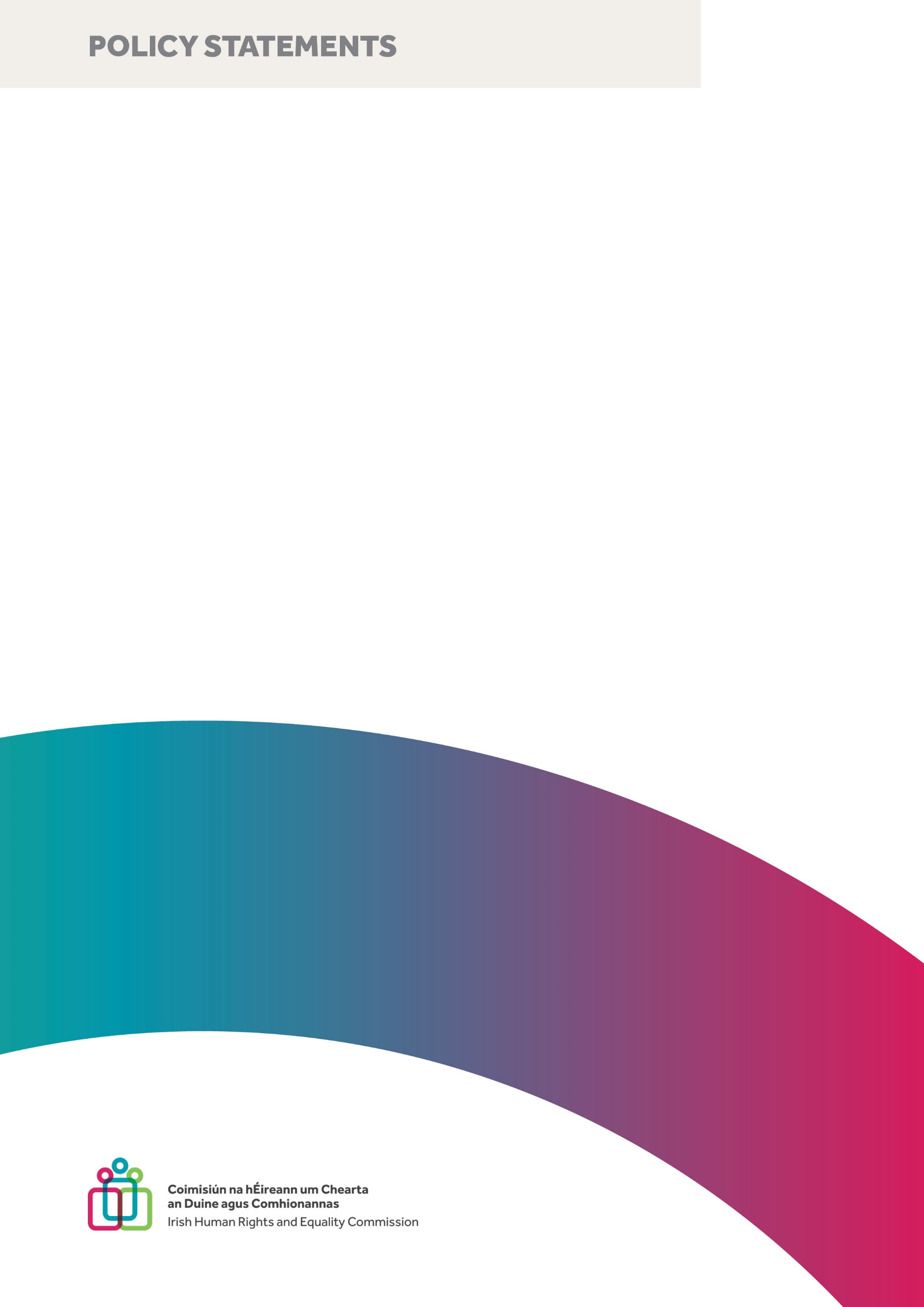 Irish Human Rights and Equality Commission
February 2023Published by the Irish Human Rights and Equality Commission.Copyright © Irish Human Rights and Equality Commission 2023The Irish Human Rights and Equality Commission was established under statute on 1 November 2014 to protect and promote human rights and equality in Ireland, to promote a culture of respect for human rights, equality and intercultural understanding, to promote understanding and awareness of the importance of human rights and equality, and to work towards the elimination of human rights abuses and discrimination.ContentsRecommendations	1Introduction	3Welfare Indexation	4The Policy Context	7International standards	9Key Elements of Welfare Indexation	12Cost to the Exchequer	12Governance, Oversight, and Monitoring	13Design Considerations	14Support and Incentives to Work	16Evidence and Data	17Conclusion	19RecommendationsCost to the ExchequerThe Commission recommends that the Government adopts Welfare Indexation across social welfare policy development and reform, as a matter of priority. The Commission recommends that there is a greater emphasis placed on ensuring the adequacy of social welfare measures in future budgets.Governance, Oversight, and MonitoringThe Commission recommends the establishment of an appropriately funded independent body - an Indexation Commission, staffed by a relevant mix of experts from public and civil society organisations - to consider, calculate, recommend, and monitor and review indexation measures. Further, the Commission recommends that the mandate of the independent body should address the recommendations in this Policy Statement. Design Considerations The Commission recommends that welfare supports are indexed to wages, and that wage indexation is the most appropriate baseline for policymakers to work from.The Commission recommends that an independent Indexation Commission should be tasked with assessing and recommending an appropriate benchmark percentage.The Commission recommends that an independent, Indexation Commission should be tasked with assessing and recommending an appropriate reference point for indexation. Support and Incentives to WorkThe Commission recommends that qualifying thresholds for supports be adjusted in tandem with indexed welfare payments in order to ensure that recipients are not disqualified from supports they rely on.The Commission recommends that supports are tapered as people move into employment in order to avoid cliff-edge effects and minimise disincentives to work.Evidence and Data The Commission recommends that the State addresses gaps in evidence and administrative data by investing to ensure timely, high-quality and accurate data to inform the work of the Indexation Commission. The Commission recommends that the State prioritises research across Government Departments on the fiscal and distributional impact of policy changes on structurally vulnerable groups.ConclusionThe Commission calls on the State to build Human Rights and Equality into the Taxation and Welfare system by introducing Welfare Indexation.IntroductionThe Irish Human Rights and Equality Commission (‘the Commission’) is Ireland’s ‘A’ Status National Human Rights Institution (‘NHRI’) and the National Equality Body, established under the Irish Human Rights and Equality Commission Act 2014. In our Strategy Statement 2022-2024, we have prioritised economic equality, focussing on improving protection of the poorest and those experiencing structural vulnerability, so that they are able to live with dignity and in economic security, whether working or in receipt of welfare or a pension, or both. Advancing economic equality involves challenging and changing policies and laws that exacerbate income and wealth inequalities, to build an inclusive Ireland, in which equality and human rights are respected. We have also prioritised futureproofing; focussing on responding to crises that threaten rights, providing equality and human rights assistance to those most affected, and identifying protective measures that forestall equality and human rights abuses.  Economic inequality impacts an entire society and its economy, and especially impacts structurally vulnerable groups. Economic equality is better for everyone; the more equally wealth is distributed, the better for society in general. As Ireland recovers and rebuilds from the Covid-19 pandemic, we continue to experience the housing crisis and have now entered a cost of living crisis, exacerbating issues of economic inequality. Inflation reached a 12-year high in Ireland in early 2022 and inflationary pressures are set to continue. Sustained inflation generates a risk of increasing poverty and inequality, with structurally vulnerable groups known to experience inflation at a higher rate than the official measure. Welfare IndexationThe indexation of welfare payments is of critical importance in the context of the continuing housing crisis, the cost of living crisis, rising inflation, and recessionary concerns. The index-linking of welfare payments (welfare indexation) is the practice of increasing social welfare payments (including pensions), and/or tax credits and tax bands, in line with inflation. Maintaining the adequacy of social supports is central to poverty reduction and important to ensuring an equitable society with a robust safety net. While Ireland is recorded as having one of the most progressive systems of taxation and social transfers across OECD countries, this system is, in part, a response to existing income inequalities.  Analysis of Budget 2023 found direct tax and welfare measures to be regressive overall, meaning that lower income deciles lost out, proportionately. The policy approach of index-linking welfare payments has the potential to uphold living standards for the most structurally vulnerable members of society, offsetting the effect of cost of living increases.  It is supported by the Oireachtas Committee on Budgetary Oversight and is an evidence-based policy measure that would contribute to the Government policy ambition to make Ireland one of the most socially inclusive countries in the EU.In this policy statement, we provide an overview of key elements of the discussion on welfare indexation. We endorse existing expert opinion, call for welfare indexation as a critical measure to advance economic equality, and recommend actions to support policy development and reform. We identify five key elements that must be considered to determine the approach the Welfare Indexation in Ireland: Costs to the Exchequer;Governance, Oversight, and Monitoring;Design Considerations;Incentives to Work; andEvidence and Data.The Policy Context While the indexation of welfare payments is not currently a feature of Irish fiscal policy, it has been considered in the Irish policy context for over three decades. Recently, the Committee on Budgetary Oversight reported on its examination of:“indexation of the social protection and taxation system and if it would provide greater budgetary scrutiny, ensure reduction in poverty levels and maintain pace with the cost of living.”We endorse the expert recommendations therein, that indexation can provide greater certainty and planning for fixed and low-income households, and that additional spending on (universal) services should be done in tandem with a system of indexation. We endorse also the proposals made by the Commission on Taxation and Welfare in their final report “Foundations for the Future”, including the assertion that adequacy of social welfare rates is central to poverty reduction, and the recommendation that regular benchmarking exercises for working-age payments should be undertaken. The final reports of the Committee on Budgetary Oversight and the Commission on Taxation and Welfare have been delivered in the context of a broader acknowledgment and discussion of welfare indexation across Government policy and strategy. The Programme for Government “Our Shared Future” references “index-linking”, and commits to policy actions that protect the most vulnerable including: the index-linking of tax credits and bands; protecting core weekly social welfare rates; improving budgeting in relation to spending for social welfare; and recognising the importance of ancillary benefits and eligibility criteria to vulnerable groups. The Roadmap for Social Inclusion 2020 – 2025 (the Roadmap) states the policy ambition to make Ireland one of the most socially inclusive countries in the EU, commits to protecting social welfare rates, equality (and gender) proofing changes made in relation to social welfare provisions, and recognises the importance of ancillary benefits. The Roadmap acknowledges the lack of explicit linkage between welfare rates and earnings and/or prices, and the inability of recipients of longer-term payments to plan or budget with confidence in this context. However, the discussion on the benchmarking of welfare payments in the Roadmap is limited to pension payments, and does not address Welfare Indexation as a standalone concern or as a feature of the broader social welfare system. We welcome other related developments regarding Universal Basic Income, including the work of the Low Pay Commission and the Basic Income for the Arts (BIA) pilot scheme.  International standards Indexation is a feature of many OECD countries’ systems. Price indexation is in place in Belgium, Canada, France, Hungary, Iceland, Italy, Korea, Poland, Turkey and the USA. Wage indexation is in place in Germany, the Netherlands, Norway, Slovenia and Sweden. A combination of the two operates in Czech Republic, Estonia, Finland, Greece, Japan, Latvia, Luxembourg, Portugal, Slovak Republic and Switzerland. The ESRI has noted that the most common practice remains adjustment linked to prices.Source: OECD (2017)* The change is conditional on financial sustainability in this country. Japan: wage indexation to age 67, followed by price indexation thereafter. Norway: indexation to wage growth minus 0.75%. Sweden: wage growth minus 1.6%.While there is no explicit reference to Welfare Indexation in existing human rights frameworks, related rights are afforded protection. The right to social security is highlighted in Article 9 of the International Covenant on Economic, Social and Cultural Rights, Article 5(e)(iv) of the Convention on the Elimination of All Forms of Racial Discrimination, Article 26 of the Convention on the Rights of the Child, and Article 28 of the Convention on the Rights of Persons with Disabilities. The European Social Charter also provides for the right to social security in Articles 8, 12, and 27, as well as outlining a general provision regarding protection against poverty in Article 3. Welfare Indexation is relevant to United Nations Sustainable Development Goals (‘UNSDG’) one (No poverty), three (Good health and well-being), five (Gender Equality), and ten (Reduced Inequalities). The 2030 Agenda for Sustainable Development prioritises social protection systems, and recognises that eradicating poverty is: “an indispensable requirement for sustainable development.” The positive relationship between social security and economics is said to have informed the 2030 Agenda for Sustainable Development and its goals. More broadly, a central and transformational promise of the UNSDG mission is to “leave no one behind.” The UN stated that this promise represents the unequivocal commitment of all Member States to put in place effective measures to eradicate poverty and reduce inequalities and vulnerabilities.Our work on budget proofing for human rights and equality set out key principles to realise economic and social rights that bear relevance to the issue of welfare indexation:states have a continuing obligation to take appropriate steps to realise rights as quickly and effectively as possible; appropriate steps include financial measures; when resources are severely constrained, vulnerable people can be protected by relatively low-cost targeted programmes; andbudgetary process must include mechanisms to deliver transparency, accountability, and participation.These principles serve as a foundation for the enhanced delivery of services to all members of Irish society, by placing equality and human rights at the core of how public bodies, including Government Departments, develop, deliver and implement policy in fulfilment of the Public Sector Equality and Human Rights Duty. Key Elements of Welfare IndexationFive key elements must be considered to determine an approach to Welfare Indexation in Ireland. Costs to the Exchequer;Governance, Oversight, and Monitoring ;Design Considerations;Incentives to Work; andEvidence and Data.Cost to the ExchequerWe acknowledge that indexation represents a considerable fiscal cost to the Government. In its Tax Strategy Group paper for Budget 2023, the Department of Social Protection estimated the cost of indexing all weekly schemes (including pensions) to the Harmonised Index of Consumer Prices to be €1.4bn. Further, we acknowledge that automatic indexation would reduce policy flexibility to a certain extent, and that this constrains policy options in other areas to a degree. However, we note that the ad-hoc nature of the current system carries a considerable risk with regard to ensuring the adequacy of supports, particularly in the context of rising inflation. We support additional investment in this area. Indexation of social welfare rates can provide certainty to households and people on fixed and low incomes. Additionally, indexation has benefits in relation to ensuring welfare income adequacy, the prevention of income inequality growth and the prevention of quality of life from worsening, particularly in the context of structurally vulnerable groups. The Commission recommends that the Government adopts Welfare Indexation across social welfare policy development and reform, as a matter of priority. The Commission recommends that there is a greater emphasis placed on ensuring the adequacy of social welfare measures in future budgets.Governance, Oversight, and MonitoringIndependent bodies can significantly advance economic policy development and reform. The establishment of an independent body, such as a Commission, presents an opportunity for expert, independent, in-depth, and technical examination of welfare indexation. The Committee on Budgetary Oversight has recommended the establishment of an independent body with a remit to assist the process of establishing the annual indexation rates, as well as the need for such a body to be appropriately funded and afforded full independence in its function. We note similar support from the Commission on Pensions, and the National Economic and Social Council. An independent body would be an important mechanism for ongoing monitoring and review of budgetary measures.The governance of Welfare Indexation should operationalise the human rights principles of participation, transparency, and accountability.The Commission recommends the establishment of an appropriately funded independent body - an Indexation Commission, staffed by a relevant mix of experts from public and civil society organisations - to consider, calculate, recommend, and monitor and review indexation measures. Further, the Commission recommends that the mandate of the independent body should address the recommendations in this Policy Statement. Design Considerations The development of a system of Welfare Indexation comes with a number of design considerations. A choice to be made is whether welfare supports should be indexed against prices or wages. Price indexation serves to offset the effect of cost of living increases on quality of life, poverty, and deprivation, but can result in welfare rates falling behind growth in wages. By contrast, wage indexation broadly prevents a worsening of inequality. Wage indexation is, however, more expensive to the exchequer. We understand that there is a trade-off between adequacy and cost when choosing to index welfare supports against prices or wages. We welcome the observation of the Committee of Budgetary Oversight that indexation linked to wage growth has the greatest impact on limiting the growth in income inequality. The Commission recommends that welfare supports are indexed to wages, and that wage indexation is the most appropriate baseline for policymakers to work from.A further choice to be made is what percentage of prices or wages welfare should be set at (the benchmark). In 2021, the Parliamentary Budget Office assessed using 27%, 27.5% and 30% of average earnings as potential benchmarks. It stated that Jobseeker’s Benefit rates have only reached this threshold between 2011 and 2014 when compared to 27% of average weekly earnings. It noted that, by 2022, based on an earnings growth forecast of 4.9%, Jobseeker’s Benefit would be 86% of 27% average earnings, 84% of 27.5% average earnings and 77% of 30% average earnings. We recognise that setting an adequate benchmark percentage represents a technical challenge, and consider that a suitably qualified and resourced independent body or Commission would be best placed to assess and recommend an appropriate benchmark percentage. The Commission recommends that an independent Indexation Commission should be tasked with assessing and recommending an appropriate benchmark percentage.A further choice to be made is whether the reference point for an index used should be prospective (forecasting) or retrospective (backcasting). We recognise that both forecasting and backcasting carry strengths and weaknesses. We note that backcasting has the potential to be designed as a lagging variable, relied upon on as an average of previous years. This approach would allow payments to decrease as well as increase, as necessary. We accept that forecasting can be challenging, particularly in the context of unpredictable economies. We note that divergent views were expressed on the matter at the Committee on Budgetary Oversight. We welcome the Committee’s call for access to more robust and regular data in this context. The Commission recommends that an independent, Indexation Commission should be tasked with assessing and recommending an appropriate reference point for indexation. Support and Incentives to WorkWe recognise that indexation carries with it a need to balance adequacy of welfare support and work incentives. However, it is clear to us that any disincentive effect of indexation is more potent when enacted without adjustments to other parameters such as qualifying thresholds, and in-work benefits. There are a number of undesirable cliff-edges and step-effects in Ireland’s welfare system, which can result in individuals being left financially worse off as a result of taking up employment. Cliff-edges and step-effects describe the withdrawal of eligibility for social supports or an arising liability for certain taxes in response to a change in circumstances, usually as a result of increasing employment. These cliff-edges include the liability threshold for PRSI or USC; the availability of Domiciliary Care Allowance only until a child is aged 16; and the income thresholds for schemes such as Housing Assistance Payment (HAP) or the Working Family payment. For example, HAP income thresholds and maximum rent levels should be indexed, as HAP is available to those in full-time employment. Childcare costs are a key barrier to employment for single parents, and one parent families face particularly high replacement rates. Young people (aged 18-24), migrants, lone parents, and those with low educational attainment all have significantly higher risk of low hourly wages and low weekly pay, which is also a disincentive. Barriers to work such as discrimination, availability of jobs and growth in the labour market, and having a disability also have an impact on uptake of employment. The participation rate of people with disabilities in the labour market in Ireland is also among the lowest in Europe. We also note that those who would be eligible for the Mobility Allowance scheme are still waiting for the successor scheme to be implemented. An indexation policy must ensure that the number of persons eligible for supports does not fall due to indexation or increasing employment. The Commission recommends that qualifying thresholds for supports be adjusted in tandem with indexed welfare payments in order to ensure that recipients are not disqualified from supports they rely on.The Commission recommends that supports are tapered as people move into employment in order to avoid cliff-edge effects and minimise disincentives to work.Evidence and Data There are serious shortcomings in the scale and scope of baseline research on equality, poverty, and more recently, on the impact of Covid-19. The national data infrastructure is not fit for purpose to develop, monitor and review anti-poverty measures or advance economic equality in line with its international obligations. In its final report, the Commission on Taxation and Welfare noted that, despite improvements in the quality and quantity of data on tax and welfare changes, data and analysis options remain limited, and called for a substantial programme of research in the area of taxation and welfare policy. The Committee on Budgetary Oversight also emphasised the need for access to more robust and regular data, while calling for increased cooperation and data sharing practices more broadly. It observed that the complexities around introducing a system of indexation highlights the need for access to quality data from Government Departments.The Commission recommends that the State addresses gaps in evidence and administrative data by investing to ensure timely, high-quality and accurate data to inform the work of the Indexation Commission. The Commission recommends that the State prioritises research across Government Departments on the fiscal and distributional impact of policy changes on structurally vulnerable groups.ConclusionWe appreciate the body of work over decades and particularly in recent years that underpins Welfare Indexation. We welcome the policy momentum, particularly at this time of economic uncertainty. We recognise the positive relationship between adequate social supports and economic progress. Adequate social welfare systems synergise with economic progress and, ultimately, prosperity. This relationship is embedded in the 2030 Agenda for Sustainable Development, and its guiding principle of “Leave no one behind.” Moreover, maintaining the adequacy of social welfare ensures a better society for all. We accept that social supports in Ireland have generally kept pace with growth, despite the absence of an express policy of Welfare Indexation, and that Ireland’s taxation and welfare system has, to date, contributed to minimising income inequality, taking social transfers into account. However, relatively high income inequality persists in Ireland. As Ireland recovers and rebuilds from the Covid-19 pandemic, we continue to experience the housing crisis and have now entered a cost of living crisis. Existing budgetary efforts are insufficient in the context of these crises in tandem with inflationary pressures. Notwithstanding, in the wake of the Covid-19 pandemic, Ireland has an opportunity to become a society that comprehensively supports people who are worst impacted by economic inequality. During the pandemic, the State’s response demonstrated that social supports can be deployed when necessary and that change can happen rapidly. It is vital that the State acts now, by taking protective measures to prevent a further decline in living standards or a worsening of income inequality, to ensure the equality and human rights of those most impacted by economic inequality, and to futureproof the social welfare system by embedding indexation into the welfare policy process.  The Commission calls on the State to build Human Rights and Equality into the Taxation and Welfare system by introducing Welfare Indexation.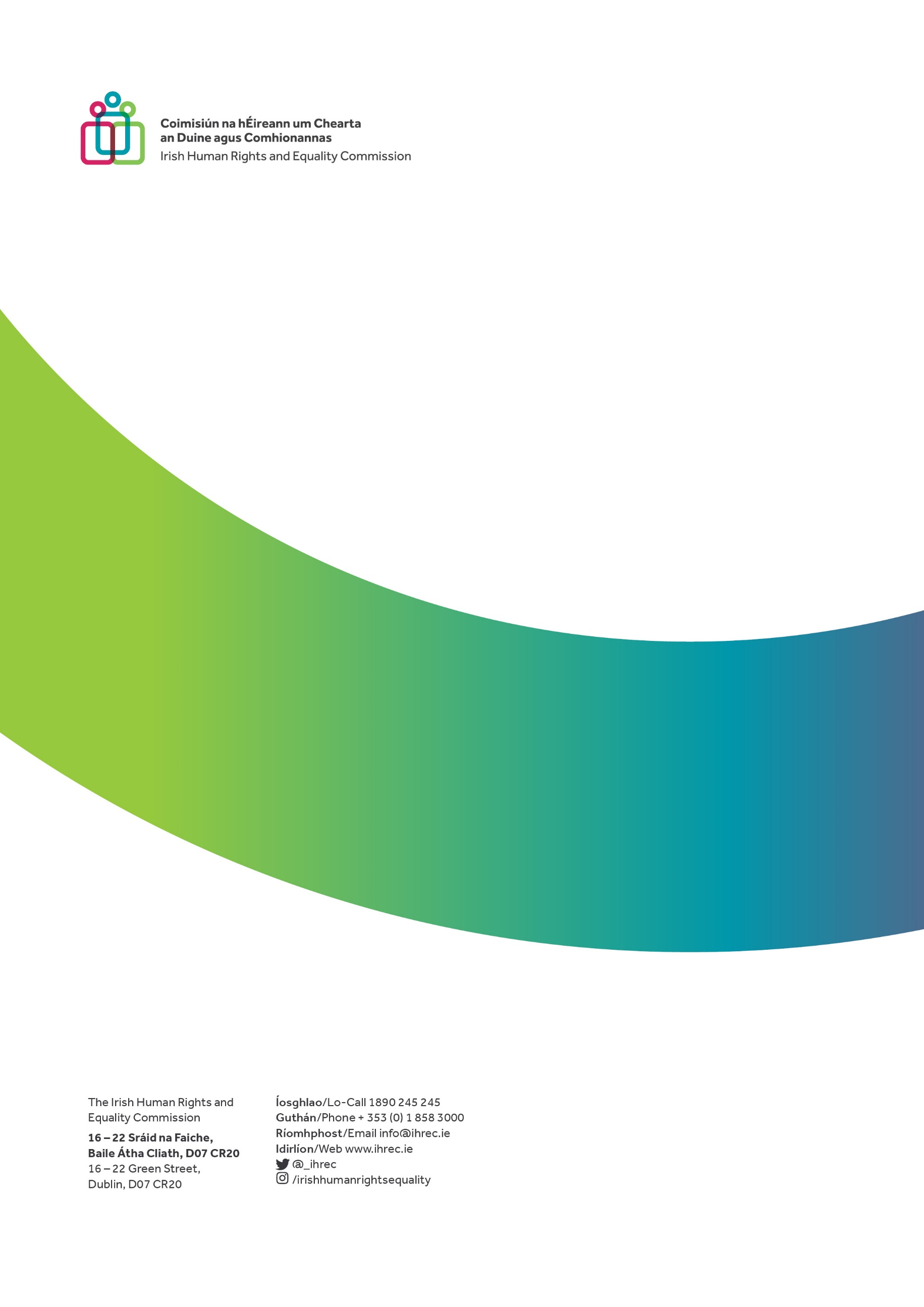 Indexation regimeCountries No automatic indexation, discretionary changes onlyAustriaPrice indexationBelgium, Canada, France, Hungary, Iceland, Italy, Korea, Poland, Turkey, USAWeighted average or other combination of price indexation and indexation with respect to wage or income changesCzech Republic, Estonia, Finland, Greece, Japan, Latvia, Luxembourg, Portugal, Slovak Republic, SwitzerlandWage indexationGermany,* Netherlands,* Norway, Slovenia, Sweden